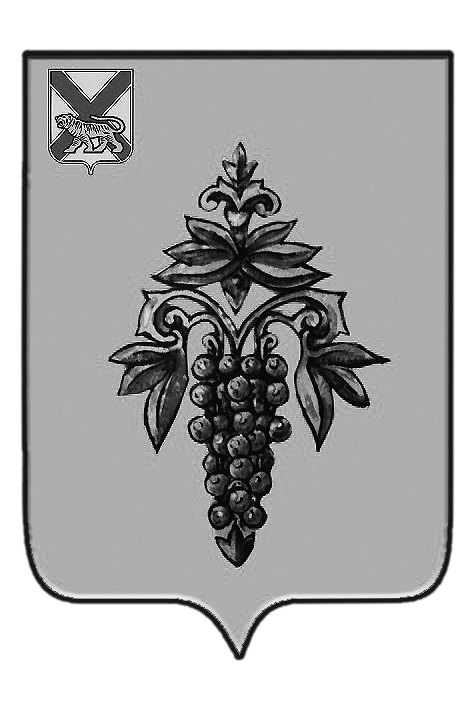 ДУМА ЧУГУЕВСКОГО МУНИЦИПАЛЬНОГО РАЙОНА Р  Е  Ш  Е  Н  И  ЕПринято Думой Чугуевского муниципального района«27» сентября 2019 года	Статья 1. Внести в решение Думы Чугуевского муниципального района от 04.07.2019 № 458-НПА «Положение о проверке достоверности и полноты сведений о доходах, об имуществе и обязательствах имущественного характера, предоставленных гражданами, претендующими на замещение должностей муниципальной службы органов местного самоуправления Чугуевского муниципального района, муниципальными служащими, замещающими указанные должности, достоверности и полноты сведений (в части касающейся профилактики  коррупционных правонарушений) представленных гражданами при поступлении на муниципальную службу в соответствии с нормативными правовыми актами Российской Федерации, соблюдения муниципальными служащими ограничений и запретов, требований о предотвращении или об урегулировании конфликта интересов, исполнения ими обязанностей, установленных в целях противодействия коррупции» (далее Положение) следующие изменения:1.1. абзац первый пункта 1.1. Положения после слов «представленных в соответствии с муниципальным нормативным правовым актом» дополнить словами «Чугуевского муниципального района, определяющим порядок их предоставления»;1.2. подпункт «б» пункта 1.1. Положения изложить в следующей редакции:«б) муниципальными служащими, замещающими должности муниципальной службы в органах местного самоуправления Чугуевского муниципального района (далее – муниципальные служащие), за отчетный период и за два года, предшествующие отчетному периоду»;1.3.в пункте 1.2. Положения слова «(в части, касающейся профилактики коррупционных правонарушений)» исключить;1.4. пункт 1.3. Положения после слов «и другими федеральными законами» дополнить словами «и нормативными правовыми актами Приморского края»;1.5.в пункте 2 Положения слова «,претендующих на замещение любой должности муниципальной службы,» исключить;1.6 в пункте 3. Положения слова «утвержденный муниципальным нормативным правовым актом» заменить словами «утвержденный решением Думы Чугуевского муниципального района»;1.7. пункт 5 Положения после слов «органа местного самоуправления» дополнить словами «Чугуевского муниципального района»;1.8.  в абзацах втором и третьем пункта 6 Положения слова «муниципального образования» заменить словами «Чугуевского муниципального района»;1.9. в абзаце пятом пункта 6 Положения слова «абзацем третьим» заменить  словами «абзацем четвертым»;1.10. пункт 12 Положения признать утратившим силу;1.11. в абзаце первом пункта 19 Положения слова «представителю нанимателя (работодателю)» заменить словами «должностному лицу, уполномоченному назначать  гражданина на должность муниципальной службы или назначившему муниципального служащего на должность муниципальной службы,»;1.12. в пункте 20 Положения слова «представителя нанимателя (работодателя)» заменить словами «лица, принявшего решение о ее проведении,» ,а также после слов «не являющихся политическими партиями,» дополнить словами «Общественной палате Российской Федерации, Общественной палате Приморского края,»;1.13. в абзаце первом пункта 22 Положения слова «Представитель нанимателя (работодатель)» заменить словами «Должностное лицо, уполномоченное назначать гражданина на должность муниципальной службы или назначившее муниципального служащего на должность муниципальной службы».	Статья 2. 	Настоящее решение вступает в силу со дня его официального опубликования.«01» октября 2019г.№ 481- НПА   О внесении изменений в решение  Думы Чугуевского муниципального района от 04.07.2019 № 458-НПА «Положение О проверке достоверности и полноты сведений о доходах, об имуществе и обязательствах имущественного характера, представленных гражданами, претендующими на замещение должностей муниципальной службы органов местного самоуправления Чугуевского муниципального района, муниципальными служащими, замещающими указанные должности, достоверности и полноты сведений (в части касающейся профилактики коррупционных правонарушений), представленных гражданами при поступлении на муниципальную службу в соответствии с нормативными правовыми актами Российской Федерации, соблюдения муниципальными служащими ограничений и запретов, требований о предотвращении или об урегулировании конфликта интересов, исполнения ими обязанностей, установленных в целях противодействия коррупции»О внесении изменений в решение  Думы Чугуевского муниципального района от 04.07.2019 № 458-НПА «Положение О проверке достоверности и полноты сведений о доходах, об имуществе и обязательствах имущественного характера, представленных гражданами, претендующими на замещение должностей муниципальной службы органов местного самоуправления Чугуевского муниципального района, муниципальными служащими, замещающими указанные должности, достоверности и полноты сведений (в части касающейся профилактики коррупционных правонарушений), представленных гражданами при поступлении на муниципальную службу в соответствии с нормативными правовыми актами Российской Федерации, соблюдения муниципальными служащими ограничений и запретов, требований о предотвращении или об урегулировании конфликта интересов, исполнения ими обязанностей, установленных в целях противодействия коррупции»Глава Чугуевскогомуниципального района                                             Р.Ю. Деменёв